Урок английского языка в 8 классе«What do you know about British traditions?Christmas` symbols and traditions in Britain»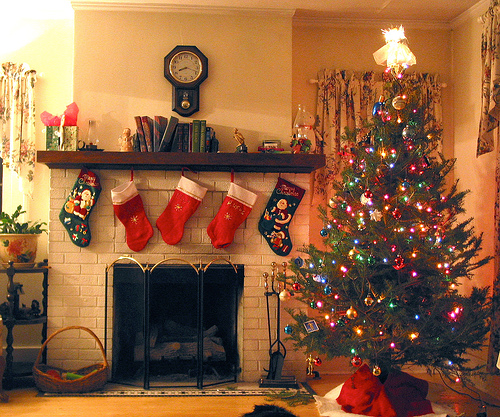 УМК  «English-8»Авторы учебника:  В.П. Кузовлев,  Н.М. Лапа.Класс: 8Тип урока: Урок общеметодологической направленности
Тема:  What do you know about British traditions?Christmas` symbols and traditions in Britain.Цель: Создание информационно-образовательной среды  с целью коммуникативно - речевого развития учащихся через сообщение  знаний о традициях празднования Рождества в Великобритании.Задачи:Речевая компетенция:  развивать произносительные навыки монологической речи, навыки аудирования , чтения  с полным пониманием и  письма.Языковая компетенция: тренировка  употребления в речи лексических единиц  по теме  «Christmas».Социокультурная компетенция:  познакомить с  традициями празднования Рождества в Великобритании.Компенсаторная компетенция: развивать  языковые  догадки и воображения, творческое  мышление, память.Учебно-познавательная компетенция:  развивать навыки работы с текстом, умение выделять основную информацию из прослушанного и прочитанного об основных рождественских традициях в Великобритании.  Познавательный аспект: познакомить учащихся с традициями и культурой страны изучаемого языка на основе праздника Christmas.Развивающий аспект: развивать  психические функции, связанных с речевой деятельностью (внимание, способность к анализу и синтезу, логическое мышление, способность к выявлению языковых закономерностей, языковая догадка, зрительная и слуховая память,  фонематический слух).Учебный аспект: овладевать  всеми видами речевой деятельности: говорением, аудированием, чтением и письмом.Воспитательный аспект: повышать интерес к изучению английского языка, воспитывать культуру языкового общения, уважительного отношения друг к другу, умение  внимательно слушать собеседника.Оборудование: мультимедиа проектор, компьютеры с выходом в Интернет ( 5шт) , ПО Windows7, браузер Firefox,экран, презентация, рабочие листы,  шары для рефлексии,  песня.План урока:1. Самоопределение к деятельности,  рефлексия эмоционального состояния2. Актуализация знаний. 3. Постановка учебной проблемы.4.«Открытие нового знания».5.Первичное закрепление 6. Самостоятельная работа 7.Рефлексия деятельностиХод урока.1.  Организационный момент. Эмоциональный настрой.Учитель приходит на урок в  класс с хвойным деревом (сосна, ель) и мешком для новогодних подарков. Сам учитель одет в атрибуты Нового года и Рождества. Т: Good morning boys and girls.   Слайд 1     Let the motto of our today's lesson be :  we see, hear, speak, do and everything will be OK! (Девизом нашего урока будет: вижу (прикасаюсь к глазам), слышу (прикасаюсь к ушам), говорю (прикоснуться к губам), делаю (стукнуть кулачек о кулачок), получится(большой палец вверх)!   However, I'd like to see your mood. Look at the screen,  Слайд 2     and  do tell me, please, "How are you?"(  уч-ся отвечают: I'm happy, I'm OK,  Fantastic,  I'm in a good mood!) So, I'm glad to hear it.  And what time is it now? (уч-ся хором: It's time to be happy!!)    Слад 3 T: Well, I see you are attentive, it's difficult to play tricks on you. Then if you are ready, we'll continue.   Please, open your copybooks and write down the date.2.  Постановка учебной проблемы.  T: Now I want you to guess what we are going to talk about during the lesson. Remember how you've completed the Word-Web    :слайд 4   native food                              national sports and games                         capitalcountry                               traditions                          entertainments                   language Guess or choose  the word, that 'll be the main  at the lesson.   слайд 5  Read the sentences and choose the correct one  that we should discuss.They make a nation special.  They are the part of people's life.  Some of them are old-fashioned. Not everybody can remember them.P1: No doubt, it' s '' traditions'P2: In my opinion, "traditions' is  right3.  Актуализация знаний.Teacher: T:  Thanks . And  how do you understand the word  «tradition»? Speak  Russian(уч-ся высказываются)T: I see you can't. Now let's find the meaning of the word "tradition" in the Russian vocabularies.   Take your copybooks , go to the computers and start  working.( уч-ся в парах ищут в Википедии, в толковом словаре и т.д. значение слова " традиция" и записывают его   в тетрадях).(Учитель раздает листы с заданием 1).  Task № 1.Take these  Work-sheets and  find the equivalents between English and  Russian definitions of the word «tradition".(Установите соответствие между русскими и английскими определениями понятия «традиция»). Задание № 1 выполняется в парах на рабочих листах  (Worksheets).слайд 6( для гостей)Ответ: 1с, 2a, 3bT: Pupils, say to me please, what definition is right for you? what definition is clear  for you? ( Какое определение вы считаете наиболее полным? более понятным? P1: I suppose that...(зачитывает свое определение "традиции")P2: As for me...слайд 7 ( картинка из учебника "Рождество")T: Look at the picture . What tradition is it connected  with?P1: May be it is Christmas?T: Then what is the problem of our lesson?  What should we know about? (Какая проблема  стоит перед нами сегодня на уроке? Что мы должны сегодня выяснить?)  P1: Traditions and ChristmasYes, boys and girls, look at the screen and pay your attention to our lesson`s  tasks.(Ребята, посмотрите на цель нашего сегодняшнего урока).слайд  8задачи урока:1.to learn: -the meaning of the  word "tradition".- the main Christmas `symbols and traditions.2. -to write  the letter to  Father Christmas ( Мешок c символами Рождества)4.«Открытие нового знания».  And now pupils, Look here! I have my magic bag! How do you think, what things  there are here? ( Учитель показывает ученикам новогодний мешок и просит угадать, что лежит в этом мешке). T: Please, take (choose) something from my bag. (Учитель предлагает взять любой предмет из новогоднего  мешка). Do you  know, what is this.?.Слайд  9 ( candles, Father Christmas , Christmas stocking, gifts, a Christmas card, -                               carols, a wreath, a mistletoe, a candycane., Christmas pudding )Please, use the vocabulary. Find the words you don’t know.(Ученикам предлагается найти значения этих предметов (перевод)  в англо-русских словарях)(перед фильмом)T: Now I offer you to watch the film «Christmas in Britain». Слайд 10 (вопрос)After the film you'll have to answer the question «What Christmas`  symbols and traditions are spoken about?» and make Web-word «Christmas` traditions».(Просмотр фильма) Слайды 11-23T:Now make 2 groups and  prepare Web-word «Christmas` traditions». (После просмотра учащиеся дают ответы на поставленный ранее вопрос. и составляют КЛАСТЕР )T: Are you ready? Let`s begin to check. Change your sheets and check the works.(Самоконтроль: меняются Кластерами и добавляют, то чего не хватает у другой группы«What is the national  English Christmas and  New Year`s song?.You are right. This song is Jingle Bells.  Have a rest. Let`s sing! (Ученики поют песню «Jingle Bells»)песня( слайд  24)5.Первичное закреплениеT: Say to me please Do we have  Christmas` symbols and tradition in our country?And what traditions are there in Russia? (Ученики называют схожие традиции в России.)T:  Look at the screen, please,  read and compare  the information about Christmas in Britain and  Christmas-tide in Russia?(На доске таблица (слайд 25 ) традиции в России) ( Christmas-tide-святки: wear fancy costumes, make a snowman, ride a troika, play snowballs, climb a pole for a gift, sing carols)  6. Самостоятельная работаT: Boys and girls! Do you trust  in  wonders?  ( Учитель спрашивает учеников верят ли они в то, что  дед Мороз  существует)   I trust! I trust that the dreams can become true. ( слайд 26 письмо Рожд. деда)And I offer you  to write a letter to Father Christmas and tell him how Christmas is celebrated in Russia. (Я уверена, вы справитесь с заданием,  которое я вам предложила. Учащиеся пишут письмо Рождественскому деду. Задание дифференцировано.) После того, как учащиеся справились с заданием,  учитель предлагает собрать письма.7.Рефлексия деятельностиT: So, children,  our lesson is coming to the end.  And I'd like to know if you like it or not ( if it was interesting or not). Here are colored  New-year balls: green-you like the lesson, yellow-so-so, red- it was not interesting. Choose the ball and decorate our Christmas tree. (Ученики вешают шары на рождественское дерево).Учитель возвращается к плану занятия. Ребята, скажите,  какую проблему мы с вами решали  сегодня на уроке? (Ответы учащихся.) Какие открытия сделали сегодня?  T: Your home task you see at  the blackboard.1. Page 81, Ex.2 (read and translate the text) 2. Creative task: translation of the poem «It`s Christmas!»T: You have done a great job today! Thank you very much! Your  marks are:…..Помните! Вы можете стать умнее тремя путями: путём опыта- это самый горький путь, путём подражания -это самый лёгкий путь, путём размышления -это самый благородный путь. Удачи и успехов вам!  Good luck! Merry Christmas!English definitionsRussian definitions1. A tradition is a day designated as  special significance for individuals, a government, or a religious group have deemed that observance is warranted.a) Тради́ция — набор представлений, обычаев, привычек и навыков практической деятельности, передаваемых из поколения в поколение, выступающих одним из регуляторов общественных отношений2.A tradition is a ritual, belief or object passed down within a society, still maintained in the present, with origins in the past.b)Традиция-то, что перешло от одного поколения к другому, что унаследовано от предшествующих поколений.  3.A traditionis  this one that has passed from one generation to another that is inherited from previous generations.c)Традиция -торжество, установленное в честь или в память кого-нибудь, чего-нибудь.